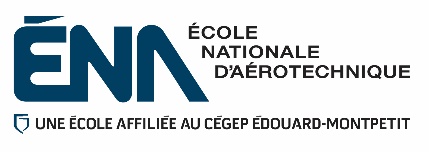 Procédure de réservation d’examen en contexte CovidIl est très important de faire votre réservation au moins 5 JOURS OUVRABLE avant l’examen. Par exemple, si votre examen est le jeudi à 15h, vous devez faire votre réservation au plus tard le jeudi précédent avant 15h.Vérifiez votre horaire de cours pour que votre période d’examen n’entre pas en conflit avec un cours qui suit.Sur le portail Omnivox, dans la colonne de gauche, DÉFILEZ jusqu’à « Services adaptés ».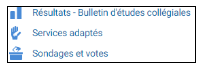 2.  CLIQUEZ sur le bouton « Faire une demande d’examen ». 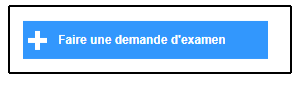 3.  CHOISISSEZ votre cours. 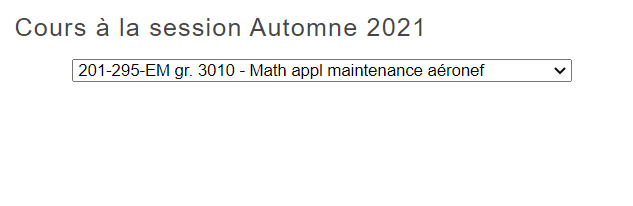 4.  Dans la section « Titre / Type de l’évaluation »,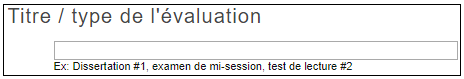 Écrivez :« Distance-Prof »     Si vous faites votre examen à distance sous la supervision de l’enseignant« Distance-CSA »     Si vous faites votre examen à distance sous la supervision du CSA« Présence-CSA »    Si vous faites votre examen en présence au CSA« Présence-Prof »   Si vous faites votre examen en présence avec votre enseignant5. CHOISISSEZ le nombre de séances si votre examen se fait sur plusieurs périodes, sous « En combien de séances l’évaluation du groupe aura-t-elle lieu? »   Si votre examen a lieu sur 2 cours (exemple : lundi et mercredi), choisissez « 2 ».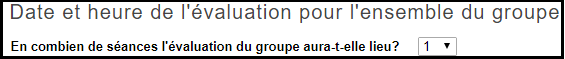 6.  Dans la section « Date et heure des séances », SÉLECTIONNEZ la date de votre examen en classe et ajustez l’heure selon la durée prévue de l’examen (utilisez le symbole ).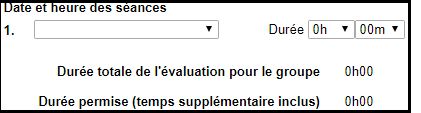 7. Si vous voulez prendre votre temps supplémentaire AVANT, vous devez changer l’heure de début dans la section « Votre évaluation aux Services adaptés, Date et heure des séances ».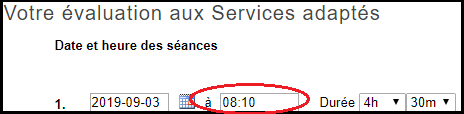 Attention, impossible avant 8h du matin (à moins d’entente spéciale avec nous).8.  CHOISISSEZ où se déroulera l’évaluation.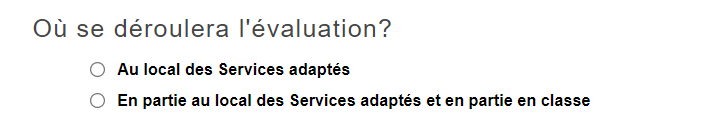 CHOISISSEZ :« Au local des Services adaptés » si l’examen sera sous la supervision du CSA en présence ou à distance« En partie au local des Services adaptés et en partie en classe » si l’examen débute en classe  et doit se terminer au CSA9. COMPLÈTEZ au besoin la section « Commentaire destiné à l’enseignant et au personnel des services adaptés ».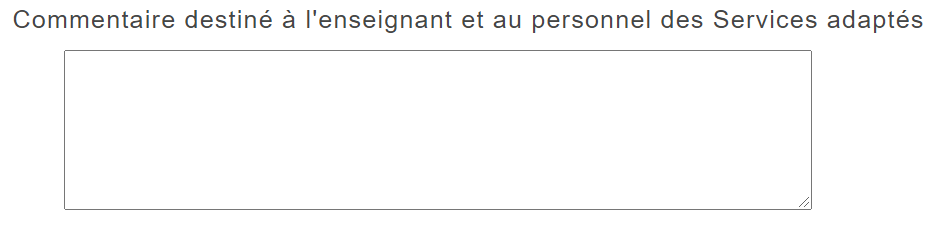 10. COCHEZ le matériel autorisé par votre enseignant SEULEMENT si vous le savez. Sinon, votre enseignant remplira cette section.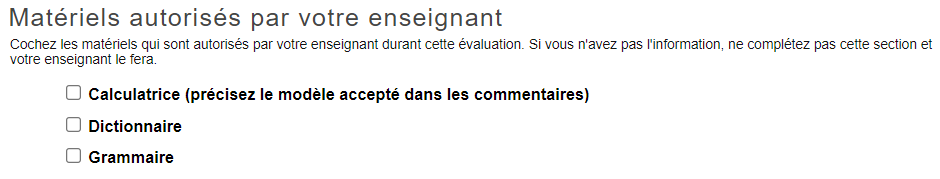 11. Cliquez sur : « Sauvegarder ». Si la date choisie est dans moins de 5 jours ouvrables (ne pas compter les fin de semaines et les jours fériés), la réservation sera refusée. 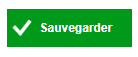 Si la période choisie entre en conflit avec une autre plage à votre horaire (par exemple une activité d’encadrement, une plage d’examens communs ou un autre cours), un message s’affichera en haut de la page pour vous le mentionner. Si vous souhaitez tout de même faire votre évaluation à la période choisie, cliquez sur le bouton « OUTREPASSER ».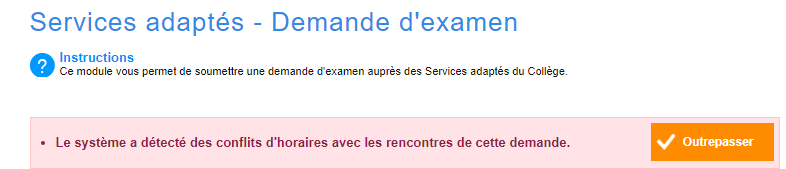 Pour faire votre examen à un autre moment (SEULEMENT AVEC L’ACCORD DE VOTRE ENSEIGNANT) :1. Dans la section « Date et heure des séances », CHOISISSEZ « Autre date » et la durée de l’examen à l’aide du symbole . Spécifiez ensuite la date désirée à l’aide du calendrier        et l’heure de début.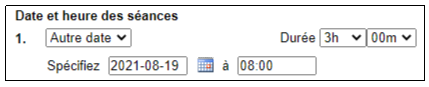 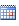 Attention, impossible avant 8h du matin (à moins d’entente spéciale avec nous).Confirmation de votre demande :1. Lorsque votre demande est confirmée par votre enseignant et ensuite par le Centre de services adaptés, un avis dans Omnivox apparaît sous la rubrique « Quoi de neuf? ». 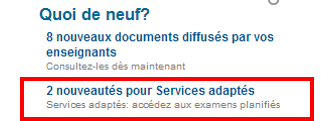 Suivi des demandes d’examen :1. Pour consulter les demandes d’examen que vous avez effectuées, sur le portail Omnivox, dans la colonne de gauche, défilez jusqu’à « Services adaptés ».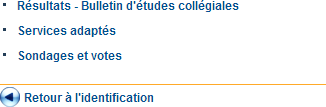 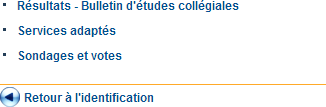 2. CHOISISSEZ les paramètres d’affichage. Vous pouvez aussi laisser les cases vides.3. DÉCOCHEZ la case « Afficher seulement les nouveautés et les demandes à venir ».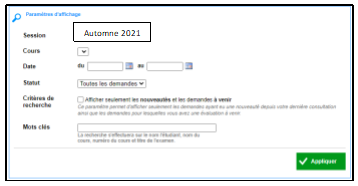 4. CLIQUEZ sur « Appliquer ». 	Très importantLa veille de l’examen, consultez votre demande pour vérifier les consignes et le matériel autorisé par votre enseignant, ainsi que le local où se déroulera votre examen. En tout temps, vous pouvez consulter ces informations, tel que mentionné ci-dessus, en faisant une recherche dans « Suivi des demandes d’examen ».Assurez-vous de noter l’heure de début de votre examen au CSA et vérifiez que votre examen se déroule entre 8h00 et 22h00. Si ce n’est pas le cas, communiquez avec nous le plus rapidement possible au examencsaena@cegepmontpetit.ca